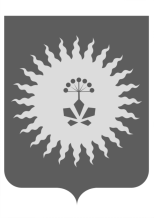 АДМИНИСТРАЦИЯАНУЧИНСКОГО МУНИЦИПАЛЬНОГО РАЙОНАП О С Т А Н О В Л Е Н И ЕПоложение об общественной экспертизе нормативно правовых актов администрации Анучинского муниципального районаВ соответствии с Федеральным законам от 06.10.2003г. №131-ФЗ «Об общих принципах организации местного самоуправления в Российской Федерации», Федеральным законом от 24.07.2007г. №209-ФЗ «Развитие малого и среднего предпринимательства в Российской Федерации», Федеральным законом от 21.07.2014г. №212-ФЗ «Об основах общественного контроля в Российской Федерации», постановлением администрации Анучинского муниципального района от 01.03.2019г. №128-па «О Совете по инвестициям при главе администрации Анучинского муниципального района», руководствуясь Уставом Анучинского муниципального района, администрация Анучинского муниципального районаПОСТАНОВЛЯЕТ:Утвердить Положение об общественной экспертизе нормативных правовых актов администрации Анучинского муниципального района, регулирующих развитие малого и среднего предпринимательства на территории Анучинского муниципального района (приложение №1).Общему отделу администрации Анучинского муниципального района  (Бурдейной С.В.) опубликовать настоящее постановление в средствах массовой информации, разместить, настоящее постановление на официальном сайте  администрации Анучинского муниципального района в информационно-телекоммуникационной сети «Интернет».  3. Контроль за выполнением настоящего постановления оставляю за собой Глава Анучинскогомуниципального района                                                       С.А. ПонуровскийПриложениек постановлению администрации Анучинского муниципального района                                                                  от 27.11.2019г. №667ПОЛОЖЕНИЕоб общественной экспертизе нормативных правовых актов, регулирующих развитие малого и среднего предпринимательства на территории Анучинского муниципального районаI. Общие положения1.1. Настоящее Положение регулирует отношения, возникающие при проведении общественной экспертизы муниципальных нормативных правовых актов органов местного самоуправления Анучинского муниципального района в сфере предпринимательства (далее – проект нормативного правового акта) в целях формирования гражданского общества через совершенствование законодательства и развитие экономики Анучинского муниципального района на основе выявленных общественных интересов и гарантии их реализации в принимаемых решениях.1.2. Понятия, используемые в настоящем Положении:общественная экспертиза проектов нормативных правовых актов, затрагивающих права и законные интересы неопределенного числа субъектов предпринимательства и рассчитанных на многократное применение (далее – общественная экспертиза) - система действий и решений, направленных на установление соответствия правам и законным интересам предпринимателей проектов нормативных правовых актов, принимаемых в сфере предпринимательства, в целях выработки наиболее эффективного механизма правового регулирования предпринимательской деятельности;нормативные правовые акты в сфере предпринимательства – постановления администрации Анучинского муниципального района, решения Думы Анучинского муниципального района, проекты программ, вносимых на рассмотрение Думы Анучинского муниципального района, направленные на регулирование предпринимательской и иной экономической деятельности, затрагивающие права и законные интересы неопределенного числа субъектов предпринимательства и рассчитанные на неоднократное применение;представители общественности в качестве участников общественной экспертизы - организации, образующие инфраструктуру поддержки малого и среднего предпринимательства, местные объединения предпринимателей, одним из главных направлений уставной деятельности которых является представление и защита интересов субъектов предпринимательской деятельности;1.3. Принципами проведения общественной экспертизы являются законность, открытость, объективность, эффективность, а также принцип равного доступа представителей общественности к участию в проведении общественной экспертизы.II. Организация проведения общественной экспертизы2.1. Общественная экспертиза проводится в рамках работы  Совета по инвестициям   при главе администрации Анучинского муниципального района (далее – Совет).2.2. Организационное и техническое сопровождение мероприятий по проведению общественной экспертизы осуществляется  финансово-экономическим управлением администрации Анучинского муниципального района (далее - ФЭУ).2.3. В целях выполнения задач по организации работы Совета по проведению общественной экспертизы, ФЭУ:ведет мониторинг действующих на территории Анучинского муниципального района общественных объединений предпринимателей и организаций, образующих инфраструктуру поддержки субъектов малого и среднего предпринимательства;осуществляет информационно-консультационное обеспечение представителей общественности по вопросам проведения общественной экспертизы;ведет учет, изучает и обобщает предложения представителей общественности по обсуждаемым проектам нормативных правовых актов администрации Анучинского муниципального района, а также по поводу необходимости внесения изменений в уже действующие нормативные правовые акты в сфере малого и среднего предпринимательства;осуществляет иные мероприятия организационного характера, направленные на обеспечение эффективности проведения общественной экспертизы.III. Порядок проведения общественной экспертизы3.1. Разработанный проект нормативного правового акта размещается его исполнителем на официальном сайте администрации Анучинского муниципального района в сети «Интернет» и одновременно направляется в адрес Совета.3.2. ФЭУ направляет проекты нормативных правовых актов в адрес местных объединений предпринимателей, которые в течение четырнадцати дней с момента получения предоставляют свои предложения в виде заключений. Заключения участниками общественной экспертизы предоставляются по установленной форме, согласно приложению №2 к настоящему Положению, на имя председателя Совета.3.3. Члены Совета обсуждают поступившие замечания по проекту нормативного правового акта, проходящего общественную экспертизу.3.4. Факультативными формами проведения общественной экспертизы являются обсуждение проектов нормативных правовых актов на заседаниях Совета, а также проведение «круглых столов» по наиболее важным из них с участием представителей общественности и специалистов с возложением обязанностей  по поддержке предпринимательства.3.5. ФЭУ  ведет постоянную работу по учету и систематизации полученных от членов Совета и представителей общественности предложений и замечаний, касающихся проектов нормативных правовых актов, а также предложений, направленных на совершенствование действующего законодательства в области малого и среднего предпринимательства.3.6. Заключения Совета по проектам нормативных правовых актов, проходящих общественную экспертизу, носят рекомендательный характер и направляются председателем Совета исполнителям.3.7. В заключении указываются:а) предмет общественной экспертизы;б) число поступивших от членов Совета и представителей общественности предложений и замечаний по проекту нормативного правового акта;в) выводы и рекомендации для учета при принятии соответствующего нормативного правового акта.3.8.Заключения Совета подлежат обязательному рассмотрению исполнителем. В случае если предложения Совета не учитываются в нормативном правовом акте, то исполнитель должен направить председателю Совета  мотивированное обоснование по результатам рассмотрения данного заключения.3.9.Заключения Совета по проектам нормативных правовых актов, проходящих общественную экспертизу, размещаются на официальном сайте администрации Анучинского муниципального района в сети «Интернет» и опубликованы в средствах массовой информации.Приложение №2к Положению об общественной экспертизенормативных правовых актов,регулирующих развитие малого и среднего предпринимательствана территории Анучинского муниципального районаЗАКЛЮЧЕНИЕобщественной экспертизы1.Проект нормативного правового акта - ____________________________  ________________________________________________________________                                                                                                                 (статус, наименование)2.Разработчик (автор) проекта НПА - _______________________________ ________________________________________________________________                                                                                                                 (служба, должность и т. п.)3.Дата представления проекта НПА на общественную экспертизу - ______(дата размещения ПНПА на сайте администрации Анучинского муниципального района)4.Участник общественной экспертизы - ____________________________   ________________________________________________________________________________________________________________________________                                                                                         (полное наименование, ОГРН)5.Уполномоченное лицо участника общественной экспертизы - _________ ________________________________________________________________________________________________________________________________(наименование должности, ФИО)6.Эксперты:_____________________________________________________(ФИО, должность)________________________________________________________________(ФИО, должность)________________________________________________________________(ФИО, должность)Норма проекта НПА:                                                                                                                                                                           Новая редакция нормы:________________________________________________________________                                     ________________________________________________________________                                     ________________________________________________________________                                     ________________________________________________________________                     ________________________________________________________________                     Обоснование изменений нормы: ___________________________________ ________________________________________________________________________________________________________________________________                                                                                                                             «____»  201__г. ________________________________________________________________(Наименование и подпись уполномоченного лица участника общественной экспертизы)27.11.2019г.с. Анучино№_____667__